Inscripció Activitats Extraescolars Curs 2020/2021   		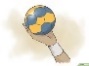 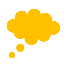 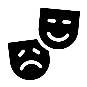 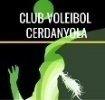 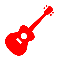 MARQUEU amb  una     X        la o les activitats que voleu fer Les activitats de Bàsquet, Poliesportiu i Vòlei estan en vermell perquè començaran un cop acabin les obres de la pista del pati. PROTECCIÓ DE DADES   En compliment de l’ establert a l’article 7 del Reglament UE 2016/679 del Parlament i del Consell Europeu de 27 d’abril de 2016 ( Reglament General de Protecció de dades),  l’informem de forma expressa, precisa i inequívoca que les seves dades de caràcter personal i les dels seus fills/es seran objecte de tractament, essent-ne el responsable Educadors 4uatre S.L.  amb la finalitat  de poder prestar adequadament el servei i les activitats i de totes aquelles gestions necessàries pel seu normal funcionament.El tractament de les imatges s’efectua garantint el respecte cap a la persona, de conformitat amb la Llei 1/1982, de 5 maig, de protecció civil a l’honor, a la intimitat personal i familiar i a la pròpia imatge i d’acord amb l’establert al RGPD. EDUCADORS 4UATRE, S.L. tractarà únicament les dades per la finalitat expressada, aplicant les mesures tècniques i organitzatives, de conformitat amb la legislació vigent en matèria de protecció de dades personals.Totes les dades recollides es tractaran de manera secreta i confidencial, establint aquelles mesures de seguretat per evitar l’accés indegut de tercers. Les seves dades de caràcter personal no seran cedides a tercers sense el previ consentiment del pare/mare/tutor legal, excepte en aquells casos en que fos imprescindible per la correcta prestació del servei o estigui autoritzat per una norma amb rang de Llei.EDUCADORS 4UATRE, S.L. l’informa que per la correcta prestació del servei serà necessari que les seves dades personal i les del seu fill/a siguin cedides a les empreses que presten el servei d’activitats extraescolars amb la finalitat de gestionar adequadament el servei i la prestació del mateix, així com per dur a terme les gestions administratives.La negativa al tractament de dades de caràcter personal comportarà la impossibilitat de prestar el servei.Una vegada finalitzada la relació, les dades seran arxivades i conservades durant un termini de 5 anys des de l’última relació o mentre es puguin derivar responsabilitats per la prestació del servei.En qualsevol moment es pot exercir els seus drets d’accés, rectificació, cancel·lació, oblit, portabilitat i oposició dirigint-se a EDUCADORS 4UATRE, S.L., a l’Av Madrid 72 1r 2a 08028 BCN o a  l’Escola Bellaterra, C/ de l’ Escoleta s/n, Campus UAB, 08193 Bellaterra (Cerdanyola del Vallès ) o per correu electrònic a educadors4uatre@gmail.com adjuntant còpia del DNI.◻ AUTORITZO  a EDUCADORS 4UATRE, S.L. al tractament de les meves dades de caràcter personal i les del meu fill/s filla/es per a la prestació del servei permanència abans de les activitats extraescolars,  així com per dur a terme les gestions relacionades inherents a aquest servei, com CEDIR les dades a les diferents empreses que presten el servei d’activitats extraescolars matriculades per poder fer els respectius cobraments i la correcta prestació del servei.Signatura Mare/ pare, tutor/a, lloc i dataA____________________________________, a_________de _______________________________   de 20________CognomsNomCurs                   Data naixement:DNI (si el té)Nom Mare/Pare/Tutor/aNom Mare/Pare/Tutor/aNIFNIFemailemailTlfTlfOrdre de Pagament Zona SEPA, Single Euro Payment Area (Zona Única de Pagaments  en Euros)Aplicació del Reglament Europeu 260/2012 per les Transaccions bancàriaTipus de pagament RecurrentNº C/C  IBAN      _ _ _ _ /_ _ _ _ /_ _ _ _ /_ _ _ _ /_ _ _ _ /_ _ _ _ Ordre de Pagament Zona SEPA, Single Euro Payment Area (Zona Única de Pagaments  en Euros)Aplicació del Reglament Europeu 260/2012 per les Transaccions bancàriaTipus de pagament RecurrentNº C/C  IBAN      _ _ _ _ /_ _ _ _ /_ _ _ _ /_ _ _ _ /_ _ _ _ /_ _ _ _ Horari16.30 a 17.0017.00 a 18.00hINFANTIL17 a 18.00hPRIMÀRIADillunsRecollida i BerenarLearning School             Anglès P4-P5                   □           E4uatre CLUB  DE VOLEIVOLEI 3r a 6è                                  □E4uatreTeatre de 1r a 6è                           □ Dimarts Recollida berenarE4uatre      Basquet 3r-6è                         □           MOTOR MÚSIC RECORDSGuitarra                                   □1r a 6è                                                                      Dimarts Recollida berenarLearningSchool   Anglès 1r i 2n                   □                  Dimarts Recollida berenarDimecresRecollida i BerenarE4uatreTeatre/Expressió  Corporal         □P3-P4-P5                        E4uatre Poliesportiu 1r-2n                              □               DimecresRecollida i BerenarE4uatreTeatre/Expressió  Corporal         □P3-P4-P5                        Ànglès 3r i 4t  Learning School                      □DijousRecollida i BerenarBatucada  1r a 6è  la batuescola    □Learning School       Angles 5è-6è                                     □                                                                                          DivendresAUTORITZACIÓ PARTICIPACIÓ ACTIVITATS EXTRAESCOLARS  En/na__________________________________________________________________________________ amb NIF___________________________________ mare/pare/tutor/a de ______________________________________________________________________ autoritza a participar a les activitats extraescolars i permanència curs 2019/20 incloses les que es puguin realitzar fora dels espais habituals. La faig extensiva a les decisions medico - quirúrgiques que siguin aconsellades per un/a facultatiu.AUTORITZACIÓ RECOLLIDA NEN/AEstan autoritzades per recollir-lo/la les següents persones:Nom i Cognoms_______________________________________________________________________________ DNI__________________________Nom i Cognoms _______________________________________________________________________________DNI__________________________Una vegada acabades les activitats l’autoritzo a marxa sol/a    SI    ◻   NO  ◻                                                                                       AUTORITZACIÓ IMATGESAutoritzo a incloure la imatge del nen/a en els documents gràfics de les activitats extraescolars a:Learning School      SI ◻  No MOTOR MÚSIC RECORDS SI ◻  No ◻   E4uatre   SI ◻  No ◻     Batuescola  SI ◻  No ◻     SALUT Indiqueu-nos, si us plau, si el vostre fill/a té o pateix algun problema de salut o impediment físic que no li permeti realitzar l’activitat amb normalitat o que haguem de tenir en consideració.Quin?_________________________________________________________________________________________________________________________Pateix al·lèrgia o intolerància? Quina?_________________________________________________________________________________________Caldrà acompanyar de certificat mèdic.